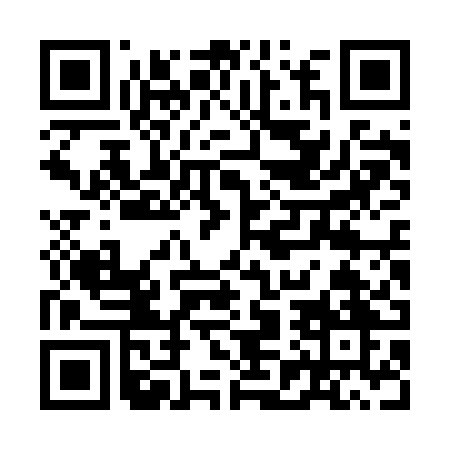 Ramadan times for Abbazia Pisani, ItalyMon 11 Mar 2024 - Wed 10 Apr 2024High Latitude Method: Angle Based RulePrayer Calculation Method: Muslim World LeagueAsar Calculation Method: HanafiPrayer times provided by https://www.salahtimes.comDateDayFajrSuhurSunriseDhuhrAsrIftarMaghribIsha11Mon4:534:536:3212:224:246:146:147:4712Tue4:514:516:3012:224:256:156:157:4813Wed4:494:496:2812:224:266:166:167:5014Thu4:474:476:2612:224:276:186:187:5115Fri4:454:456:2512:214:286:196:197:5216Sat4:434:436:2312:214:296:206:207:5417Sun4:414:416:2112:214:316:226:227:5518Mon4:394:396:1912:214:326:236:237:5719Tue4:374:376:1712:204:336:246:247:5820Wed4:354:356:1512:204:346:266:268:0021Thu4:334:336:1312:204:356:276:278:0122Fri4:314:316:1112:194:366:286:288:0323Sat4:294:296:0912:194:376:306:308:0424Sun4:274:276:0712:194:386:316:318:0625Mon4:244:246:0612:184:396:326:328:0726Tue4:224:226:0412:184:406:336:338:0927Wed4:204:206:0212:184:416:356:358:1028Thu4:184:186:0012:184:426:366:368:1229Fri4:164:165:5812:174:436:376:378:1330Sat4:134:135:5612:174:436:396:398:1531Sun5:115:116:541:175:447:407:409:171Mon5:095:096:521:165:457:417:419:182Tue5:075:076:501:165:467:437:439:203Wed5:055:056:481:165:477:447:449:214Thu5:025:026:471:155:487:457:459:235Fri5:005:006:451:155:497:467:469:256Sat4:584:586:431:155:507:487:489:267Sun4:564:566:411:155:517:497:499:288Mon4:534:536:391:145:527:507:509:309Tue4:514:516:371:145:537:527:529:3110Wed4:494:496:351:145:537:537:539:33